Publicado en Monterrey, Nuevo León el 25/05/2022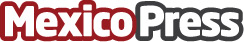 Ventajas del ahorro de combustible en el arrendamiento de flotillas para empresasLa empresa de servicios de renta de camionetas y autos para empresas, Maxirent, basado en un artículo de Publimetro, señala que practicar el ralentí sin una configuración especial podría desperdiciar entre 50% y 70% de un galón de combustible por horaDatos de contacto:Mauricio Mejía8112922200Nota de prensa publicada en: https://www.mexicopress.com.mx/ventajas-del-ahorro-de-combustible-en-el Categorías: Automovilismo Nuevo León Industria Automotriz http://www.mexicopress.com.mx